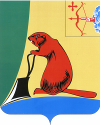 Глава администрации Тужинского муниципального района               Е.В. ВидякинаМУНИЦИПАЛЬНАЯ ПРОГРАММАТУЖИНСКОГО МУНИЦИПАЛЬНОГО РАЙОНА«УПРАВЛЕНИЕ МУНИЦИПАЛЬНЫМ ИМУЩЕСТВОМ» НА 2014-2019 ГОДЫПАСПОРТМуниципальной программы Тужинского муниципального района«Управление муниципальным имуществом» на 2014-2019 годы1. ОБЩАЯ ХАРАКТЕРИСТИКА СФЕРЫ РЕАЛИЗАЦИИ МУНИЦИПАЛЬНОЙ ПРОГРАММЫ, В ТОМ ЧИСЛЕ ФОРМУЛИРОВКИ ОСНОВНЫХ ПРОБЛЕМ В УКАЗАННОЙ СФЕРЕ И ПРОГНОЗ ЕЕ РАЗВИТИЯПо состоянию 01.01.2016 года структура имущественного комплекса муниципального образования представлена:- 1 муниципальное унитарное предприятие (МУП «Тужинское автотранспортное предприятие»), основанное на праве хозяйственного ведения;- 14 муниципальных казенных учреждений;- 3 муниципальных бюджетных учреждений;- 68 акций АО «Газпром газораспределение Киров»;Основными направлениями использования муниципального имущества Тужинского муниципального района являются:передача в оперативное управление муниципальным казенным учреждениям;передача в хозяйственное ведение муниципальному унитарному предприятию;передача в аренду;передача в безвозмездное пользование;передача в собственность, в том числе передача в собственность иных лиц (приватизация);передача в возмездное пользование;передача земельных участков в постоянное (бессрочное) пользование, безвозмездное срочное пользование, аренду и собственность.По состоянию на 01.01.2016 года:- 32 объекта недвижимого имущества (30%), общей площадью 54005,6 кв.м., составляют казну муниципального образования Тужинский муниципальный район;- 67 объектов недвижимого муниципального имущества (63%), общей площадью 18549,8 кв.м., закреплены за муниципальными учреждениями на праве оперативного управления с балансовой стоимостью 406,9 млн. рублей; - 6 объектов недвижимого муниципального имущества, общей площадью 1632,0 кв.м., закреплено за муниципальным унитарным предприятием на праве хозяйственного ведения с балансовой стоимостью 0,6 млн. рублей;- 101 земельный участок, общей площадью 255,11 га, находящийся в муниципальной собственности муниципального образования.Действуют 2634 договора аренды земельных участков общей площадью 521,7 га, находящихся в муниципальной неразграниченной собственности и собственности муниципального образования Тужинский муниципальный район;- 18 договоров аренды  муниципального имущества общей площадью 529,9 кв.м.;- 26 договоров безвозмездного пользования муниципальным недвижимым имуществом общей площадью 42193,56 кв.м.Учет муниципального имущества Тужинского муниципального района и ведение его реестра осуществляются отделом по экономике и прогнозированию администрации Тужинского муниципального района с использованием автоматизированной системы управления имуществом «Имущество».Необходимо отметить, что в сфере управления и распоряжения муниципальным имуществом имеется ряд проблем, которые необходимо решить в ближайшей перспективе:1.1. Отсутствие технической документации на часть объектов недвижимого имущества. Данное обстоятельство сдерживает процессы по государственной регистрации прав собственности Тужинского муниципального района (хозяйственного ведения, оперативного управления) на объекты недвижимого имущества, соответственно отрицательно сказывается на вовлечении таких объектов в экономический оборот, на принятие решений о приватизации. По состоянию на 01.01.2016 года проведена техническая инвентаризация 90 объектов недвижимого имущества (70,3 % от их общего количества), на 89 объектов (69,5 %) зарегистрированы права (собственности муниципального района, хозяйственного ведения либо оперативного управления).В целях решения этой проблемы Программой предусматривается проведение технической инвентаризации объектов недвижимого имущества и оформление прав на них.1.2. Неэффективное использование отдельных объектов муниципальной собственности Тужинского муниципального района. По состоянию на 01.01.2016 года 32 объектов недвижимого имущества находятся в казне муниципального района, часть из этих объектов не используется в настоящее время и не планируется к использованию для нужд района. В отношении таких объектов требуется принятие решений о приватизации либо передаче в собственность поселений при необходимости использования их для решения вопросов местного значения.1.3. Нестабильность и снижение уровня доходов в бюджет района от управления муниципальным имуществом Тужинского муниципального района в период с 2014 года.Так, сумма поступлений доходов от аренды и от реализации муниципального имущества в районный бюджет в 2014 году составила 2296,3 тыс. руб., в 2015 году – 3310,73 тыс. руб. Поступление   доходов   от    управления    муниципальным    имуществом    в   2016 году прогнозируется в сумме 2228,7 тыс. руб., в 2017 году – 1518,5 тыс. руб., в 2018 году – 1557,0 тыс. руб., в 2019 году – 1474,0 тыс. руб.1.3.1. Рост поступлений доходов от аренды имущества обусловлен ежегодным применением индекса-дефлятора при расчете размера арендной платы, проведением переоценки размера арендной платы при заключении договоров аренды на новый срок. Планируется поступление доходов от аренды имущества в 2016 году- 690,0 тыс. руб., в 2017 году - 738,0 тыс. руб., в 2018 году - 795,0 тыс. руб., в 2019 году - 730,0 тыс. руб.1.3.2. Нестабильность поступления доходов от арендной платы за землю обусловлена выкупом земельных участков, что приведет к снижению доходов от аренды и, соответственно, к коррекции структуры поступлений средств от арендной платы за землю в пользу земельного налога. В 2016 году – 681,5 тыс. руб., в 2017 году - 614,5 тыс. руб., в 2018 году - 572,0 тыс. руб., в 2019 году - 550,0 тыс. руб.1.3.3. Снижение роста доходов от продажи земельных участков обусловлено снижением количества земельных участков, продаваемых с аукционов. В 2016 планируется поступление доходов от продажи земельных участков в сумме 42,5,0 тыс. руб., в 2017 году - 25,0 тыс. руб., в 2018 году - 66,0 тыс. руб., в 2019 году - 60,0 тыс. руб.В целях решения этих проблем планируется увеличить эффективность использования муниципального имущества.2. ПРИОРИТЕТЫ МУНИЦИПАЛЬНОЙ ПОЛИТИКИ В СООТВЕТСТВУЮЩЕЙ СФЕРЕ РЕАЛИЗАЦИИ МУНИЦИПАЛЬНОЙ ПРОГРАММЫ, ЦЕЛИ, ЗАДАЧИ, ЦЕЛЕВЫЕ ПОКАЗАТЕЛИ ЭФФЕКТИВНОСТИ РЕАЛИЗАЦИИ МУНИЦИПАЛЬНОЙ ПРОГРАММЫ, ОПИСАНИЕ ОЖИДАЕМЫХ КОНЕЧНЫХ РЕЗУЛЬТАТОВ МУНИЦИПАЛЬНОЙ ПРОГРАММЫ, СРОКОВ И ЭТАПОВ РЕАЛИЗАЦИИ МУНИЦИПАЛЬНОЙ ПРОГРАММЫСтатьей 8 Положения об управлении и распоряжении имуществом муниципального образования Тужинский муниципальный район, утвержденного решением Тужинской районной Думы Кировской области от 25.10.2012 № 21/158, предусмотрены цели управления муниципальным имуществом:обеспечение реализации органами местного самоуправления Тужинского района своих полномочий;получение доходов бюджета района от использования муниципального имущества.Целями муниципальной программы являются:обеспечение реализации органами местного самоуправления Тужинского муниципального района их полномочий;обеспечение доходов бюджета муниципального образования Тужинский муниципальный район (далее - бюджет района) от использования муниципального имущества.Достижение поставленных целей возможно при условии решения следующих задач:для достижения цели "Обеспечение реализации органами местного самоуправления Тужинского муниципального района их полномочий" ставятся следующие задачи:обеспечение полноты и достоверности учета муниципального имущества района;разграничение муниципального имущества района в целях обеспечения исполнения функций местного самоуправления;для достижения цели "Поступление доходов бюджета  района от использования муниципального имущества" ставятся следующие задачи:приватизация имущества, не требующегося для выполнения функций местного самоуправления;предоставление свободного муниципального имущества в аренду через проведение процедуры торгов на право заключения договоров аренды;обеспечение контроля за использованием и сохранностью муниципального имущества, закрепленного за муниципальным унитарным предприятием района, муниципальными казенными учреждениями, который заключается в проведении проверок использования и сохранности муниципального имущества района;государственная регистрация права собственности на земельные участки, которая реализуется с целью:завершения работ по разграничению собственности на землю;увеличения количества земельных участков, находящихся в собственности муниципального района, и вовлечения их в хозяйственную деятельность;получения в полном объеме доходов от использования земельных участков.Целевыми показателями эффективности реализации муниципальной программы являются:2.1. Поступление в бюджет района доходов от управления и распоряжениямуниципальным имуществом.Показатель определяется отделом по экономике и прогнозированию администрации Тужинского муниципального района на основании данных финансового управления.2.2. Доля объектов недвижимости, в отношении которых проведена техническая инвентаризация, в общем количестве объектов недвижимости, учитываемых в реестре муниципального имущества и подлежащих технической инвентаризации.Показатель определяется на основании сведений реестра муниципального имущества Тужинского муниципального района.Показатель исчисляется по следующей формуле:ОБ% = ОБтех / ОБобщ x 100%, где:ОБ% - доля объектов недвижимости, в отношении которых проведена техническая инвентаризация, в общем количестве объектов недвижимости, учитываемых в реестре муниципального имущества Тужинского муниципального района и подлежащих технической инвентаризации;ОБтех - количество объектов недвижимости, в отношении которых проведена техническая инвентаризация;ОБобщ - общее количество объектов недвижимости, учитываемых в реестре муниципального имущества и подлежащих технической инвентаризации.2.3. Доля объектов недвижимости, на которые зарегистрировано право собственности Тужинского муниципального района (хозяйственного ведения, оперативного управления), в общем количестве объектов недвижимости, учитываемых в реестре муниципального имущества Тужинского муниципального района и подлежащих государственной регистрации.Показатель определяется на основании сведений реестра муниципального имущества Тужинского муниципального района.Показатель исчисляется по следующей формуле:ОБ% = ОБзр / ОБобщ x 100%, где:ОБ% - доля объектов недвижимости, на которые зарегистрировано право собственности Тужинского муниципального района (хозяйственного ведения, оперативного управления), в общем количестве объектов недвижимости, учитываемых в реестре муниципального имущества Тужинского муниципального района и подлежащих государственной регистрации;ОБзр - количество объектов недвижимости, в отношении которых зарегистрировано право собственности Тужинского муниципального района (хозяйственного ведения, оперативного управления);ОБобщ - общее количество объектов недвижимости, учитываемых в реестре муниципального  имущества Тужинского муниципального района и подлежащих государственной регистрации.2.4. Количество земельных участков, на которые зарегистрировано право собственности Тужинского муниципального района.Показатель определяется по данным отдела по экономике и прогнозированию. Целевые показатели эффективности реализации муниципальной программы приведены в приложении № 1.Основными ожидаемыми результатами муниципальной программы в качественном выражении должны стать:поступление в бюджет района доходов от управления и распоряжения муниципальным имуществом в сумме 12385,23 тыс. руб., в т.ч.в 2014 году – 2296,3 тыс. руб.; в 2015 году – 3310,73 тыс. руб.; в 2016 году – 2228,7 тыс. руб.; в 2017 году - 1518,5 тыс. руб.; в 2018 году - 1557,0 тыс. руб.; в 2019 году - 1474,0 тыс. руб.увеличение доли объектов недвижимости, в отношении которых проведена техническая инвентаризация, в общем количестве объектов недвижимости, учитываемых в реестре муниципального имущества Тужинского муниципального района и подлежащих технической инвентаризации, до 73 %;увеличение доли объектов недвижимости, на которые зарегистрировано право собственности Тужинского муниципального района (хозяйственного ведения, оперативного управления), в общем количестве объектов недвижимости, учитываемых в реестре муниципального  имущества Тужинского муниципального района и подлежащих государственной регистрации, до 70 %.;увеличение количества земельных участков, на которые зарегистрировано право собственности Тужинского муниципального района, до 110 шт.Срок реализации муниципальной программы - 2014 - 2019 годы. Деление реализации муниципальной программы на этапы не предусматривается.3.ОБОБЩЕННАЯ ХАРАКТЕРИСТИКА МЕРОПРИЯТИЙМУНИЦИПАЛЬНОЙ ПРОГРАММЫПутем реализации данной муниципальной программы будут осуществляться следующие мероприятия:по организации учета муниципального имущества района и по проведению его технической инвентаризации;по проведению балансовых комиссий по результатам деятельности муниципального унитарного предприятия;по проведению независимой оценки размера арендной платы, рыночной стоимости муниципального имущества;по обеспечению сохранности муниципального имущества, составляющего казну района, на период до передачи в оперативное управление, хозяйственное ведение, аренду или приватизацию;по размещению информации о муниципальном имуществе Тужинского муниципального района в информационно-телекоммуникационной сети "Интернет";по организации и проведению продаж приватизируемого муниципального имущества.4. ОСНОВНЫЕ МЕРЫ ПРАВОВОГО РЕГУЛИРОВАНИЯВ СФЕРЕ РЕАЛИЗАЦИИ МУНИЦИПАЛЬНОЙ ПРОГРАММЫВ настоящее время сформирована и утверждена нормативная правовая основа, необходимая для реализации муниципальной программы. В дальнейшем разработка и утверждение нормативных правовых актов будут обусловлены:изменениями федерального законодательства;изменениями регионального законодательства;принятыми управленческими решениями.В случае изменения законодательства в сфере управления имуществом отделом по экономике и прогнозированию администрации Тужинского муниципального района незамедлительно будут разработаны проекты нормативных правовых актов в целях приведения в соответствие с федеральным законодательством.Кроме того, отделом по экономике и прогнозированию вносятся изменения в действующие правовые акты с учетом решения Тужинской районной Думы об утверждении бюджета на очередной финансовый год и плановый период.5. РЕСУРСНОЕ ОБЕСПЕЧЕНИЕ МУНИЦИПАЛЬНОЙ ПРОГРАММЫФинансовое обеспечение реализации муниципальной программы осуществляется за счет средств бюджета района. Финансирование муниципальной программы будет осуществляться по направлению "прочие расходы".Объем ежегодных расходов, связанных с финансовым обеспечением муниципальной программы, устанавливается решением Тужинской районной Думы о бюджете на очередной финансовый год и плановый период.Общий объем ассигнований на реализацию муниципальной программы за счет средств бюджета района составит 1150,7 тыс. руб., в т.ч.: на 2014 год –202,0 тыс. руб., на 2015 год – 232,7 тыс. руб., на 2016 год – 179,0 тыс. руб.;на 2017 год - 179,0 тыс. руб.; на 2018 год - 179,0 тыс. руб.; на 2019 год - 179,0 тыс. руб.Данные расходы сформированы исходя из следующих затрат:на оплату работ по технической паспортизации муниципального недвижимого имущества;на оплату услуг по проведению независимой оценки рыночной стоимости муниципального имущества;на оплату объявлений в средствах массовой информации;работы, связанные с межеванием земельных участков муниципального образования;на оплату услуг по проведению независимой оценки рыночной стоимости земельных участков;прочие расходы.Объемы финансирования муниципальной программы уточняются  при формировании бюджета района на очередной финансовый год (плановый период).Расходы на реализацию муниципальной  программы за счет средств бюджета района приведены в приложении № 2.Прогнозная (справочная) оценка ресурсного обеспечения реализации муниципальной программы за счет всех источников финансирования приведена в приложении № 3.6. АНАЛИЗ РИСКОВ РЕАЛИЗАЦИИ МУНИЦИПАЛЬНОЙПРОГРАММЫ И МЕРЫ УПРАВЛЕНИЯ РИСКАМИДля успешной реализации поставленных задач муниципальной программы необходимо проводить анализ рисков, которые могут повлиять на ее выполнение.Управление риском - это систематическая работа по разработке и практической реализации мер по предотвращению и минимизации рисков, оценке эффективности их применения, а также контролю за применением  нормативно-правовых актов Российской Федерации, распоряжений и  приказов Министерства государственного имущества Кировской области, приказов и распоряжений на уровне муниципального района, предусматривающая непрерывное обновление, анализ и пересмотр имеющейся информации.К рискам реализации муниципальной программы следует отнести следующие:6.1. Законодательные риски. В планируемом периоде возможно внесение изменений в нормативно-правовые акты на федеральном, областном, районном уровне, что существенно повлияет на достижение поставленных целей муниципальной программы.В целях снижения законодательных рисков планируется своевременное внесение дополнений в действующую нормативную базу, а при необходимости и возможных изменений в финансирование.6.2. Финансовые риски. Наиболее важной экономической составляющей муниципальной программы является ее финансирование за счет средств бюджета района. Одним из наиболее важных рисков является уменьшение объема бюджета Тужинского муниципального района в связи с оптимизацией расходов при его формировании, которые направлены на реализацию мероприятий муниципальной программы.К финансово-экономическим рискам также относится неэффективное и нерациональное использование ресурсов муниципальной программы. На уровне макроэкономики возможны снижение темпов роста экономики, уровня инвестиционной активности, высокая инфляция.Организация мониторинга и аналитического сопровождения реализации муниципальной программы обеспечит управление данными рисками. Проведение экономического анализа по использованию ресурсов муниципальной программы, определение экономии средств и перенесение их на наиболее затратные мероприятия минимизирует риски, а также сократит потери выделенных средств в течение финансового года. Своевременное принятие управленческих решений о более эффективном использовании средств и ресурсов муниципальной программы позволит реализовать мероприятия в полном объеме.6.3. Непредвиденные риски. Данные риски связаны с природными и техногенными катастрофами и катаклизмами, которые могут привести к увеличению расходов бюджета района и снижению расходов на муниципальную программу. Немаловажное значение имеют организационные риски, связанные с ошибками управления, неверными действиями и суждениями людей, непосредственно задействованных в реализации муниципальной программы.Меры по минимизации непредвиденных рисков будут предприниматься в ходе оперативного управления.Своевременно принятые меры по управлению рисками приведут к достижению поставленных целей муниципальной программы.Приложение № 1к муниципальной программеСВЕДЕНИЯ О ЦЕЛЕВЫХ ПОКАЗАТЕЛЯХЭФФЕКТИВНОСТИ РЕАЛИЗАЦИИ МУНИЦИПАЛЬНОЙ ПРОГРАММЫПриложение № 2к муниципальной программеРАСХОДЫНА РЕАЛИЗАЦИЮ МУНИЦИПАЛЬНОЙ ПРОГРАММЫЗА СЧЕТ СРЕДСТВ БЮДЖЕТА РАЙОНАПриложение № 3к муниципальной программеРЕСУРСНОЕ ОБЕСПЕЧЕНИЕРЕАЛИЗАЦИИ МУНИЦИПАЛЬНОЙ ПРОГРАММЫ ЗА СЧЕТВСЕХ ИСТОЧНИКОВ ФИНАНСИРОВАНИЯАДМИНИСТРАЦИЯ ТУЖИНСКОГО МУНИЦИПАЛЬНОГО РАЙОНА КИРОВСКОЙ ОБЛАСТИАДМИНИСТРАЦИЯ ТУЖИНСКОГО МУНИЦИПАЛЬНОГО РАЙОНА КИРОВСКОЙ ОБЛАСТИАДМИНИСТРАЦИЯ ТУЖИНСКОГО МУНИЦИПАЛЬНОГО РАЙОНА КИРОВСКОЙ ОБЛАСТИАДМИНИСТРАЦИЯ ТУЖИНСКОГО МУНИЦИПАЛЬНОГО РАЙОНА КИРОВСКОЙ ОБЛАСТИАДМИНИСТРАЦИЯ ТУЖИНСКОГО МУНИЦИПАЛЬНОГО РАЙОНА КИРОВСКОЙ ОБЛАСТИПОСТАНОВЛЕНИЕПОСТАНОВЛЕНИЕПОСТАНОВЛЕНИЕПОСТАНОВЛЕНИЕПОСТАНОВЛЕНИЕ03.11.2016№№№326пгт Тужапгт Тужапгт ТужаО внесении изменений в постановление администрации Тужинского муниципального района от 11.10.2013 № 536 (в редакции от 20.03.2014 № 101, 26.06.2014 № 286, 09.10.2014 № 432, 30.12.2014 № 537, 14.05.2015 № 198, 25.06.2015 № 255, 15.09.2015 № 326, 13.01.2016 № 3, 26.01.2016 № 18, 11.05.2016 № 133)О внесении изменений в постановление администрации Тужинского муниципального района от 11.10.2013 № 536 (в редакции от 20.03.2014 № 101, 26.06.2014 № 286, 09.10.2014 № 432, 30.12.2014 № 537, 14.05.2015 № 198, 25.06.2015 № 255, 15.09.2015 № 326, 13.01.2016 № 3, 26.01.2016 № 18, 11.05.2016 № 133)О внесении изменений в постановление администрации Тужинского муниципального района от 11.10.2013 № 536 (в редакции от 20.03.2014 № 101, 26.06.2014 № 286, 09.10.2014 № 432, 30.12.2014 № 537, 14.05.2015 № 198, 25.06.2015 № 255, 15.09.2015 № 326, 13.01.2016 № 3, 26.01.2016 № 18, 11.05.2016 № 133)О внесении изменений в постановление администрации Тужинского муниципального района от 11.10.2013 № 536 (в редакции от 20.03.2014 № 101, 26.06.2014 № 286, 09.10.2014 № 432, 30.12.2014 № 537, 14.05.2015 № 198, 25.06.2015 № 255, 15.09.2015 № 326, 13.01.2016 № 3, 26.01.2016 № 18, 11.05.2016 № 133)О внесении изменений в постановление администрации Тужинского муниципального района от 11.10.2013 № 536 (в редакции от 20.03.2014 № 101, 26.06.2014 № 286, 09.10.2014 № 432, 30.12.2014 № 537, 14.05.2015 № 198, 25.06.2015 № 255, 15.09.2015 № 326, 13.01.2016 № 3, 26.01.2016 № 18, 11.05.2016 № 133)В соответствии с постановлениями администрации Тужинского муниципального района от 23.07.2013 № 410 «Об утверждении перечня муниципальных программ Тужинского муниципального района, предлагаемых к реализации в очередном 2014 году и плановом периоде 2015 - 2016» и от 19.02.2015 № 89 «О разработке, реализации и оценке эффективности реализации муниципальных программ Тужинского муниципального района» администрация Тужинского муниципального района ПОСТАНОВЛЯЕТ:1. Внести в постановление администрации Тужинского муниципального района от 11.10.2013 № 536 «Об утверждении муниципальной программы Тужинского муниципального района «Управление муниципальным имуществом» на 2014 – 2018 годы» (в редакции от 20.03.2014 № 101, 26.06.2014 № 286, 09.10.2014 № 432, 30.12.2014 № 537, 14.05.2015 № 198, 25.06.2015 № 255, 15.09.2015 № 326, 13.01.2016 № 3, 26.01.2016 № 18, 11.05.2016 № 133) (далее – Постановление, Муниципальная программа соответственно) следующие изменения:1.1. В наименовании и пункте 1 Постановления цифры «2016» заменить цифрами «2019»;1.2. Муниципальную программу изложить в новой редакции согласно приложению.2. Настоящее постановление вступает в силу с момента опубликования в Бюллетене муниципальных нормативных правовых актов органов местного самоуправления Тужинского муниципального района Кировской области. 3. Контроль возложен на заведующую отделом по экономике и прогнозированию администрации Тужинского муниципального района Клепцову Г.А.В соответствии с постановлениями администрации Тужинского муниципального района от 23.07.2013 № 410 «Об утверждении перечня муниципальных программ Тужинского муниципального района, предлагаемых к реализации в очередном 2014 году и плановом периоде 2015 - 2016» и от 19.02.2015 № 89 «О разработке, реализации и оценке эффективности реализации муниципальных программ Тужинского муниципального района» администрация Тужинского муниципального района ПОСТАНОВЛЯЕТ:1. Внести в постановление администрации Тужинского муниципального района от 11.10.2013 № 536 «Об утверждении муниципальной программы Тужинского муниципального района «Управление муниципальным имуществом» на 2014 – 2018 годы» (в редакции от 20.03.2014 № 101, 26.06.2014 № 286, 09.10.2014 № 432, 30.12.2014 № 537, 14.05.2015 № 198, 25.06.2015 № 255, 15.09.2015 № 326, 13.01.2016 № 3, 26.01.2016 № 18, 11.05.2016 № 133) (далее – Постановление, Муниципальная программа соответственно) следующие изменения:1.1. В наименовании и пункте 1 Постановления цифры «2016» заменить цифрами «2019»;1.2. Муниципальную программу изложить в новой редакции согласно приложению.2. Настоящее постановление вступает в силу с момента опубликования в Бюллетене муниципальных нормативных правовых актов органов местного самоуправления Тужинского муниципального района Кировской области. 3. Контроль возложен на заведующую отделом по экономике и прогнозированию администрации Тужинского муниципального района Клепцову Г.А.В соответствии с постановлениями администрации Тужинского муниципального района от 23.07.2013 № 410 «Об утверждении перечня муниципальных программ Тужинского муниципального района, предлагаемых к реализации в очередном 2014 году и плановом периоде 2015 - 2016» и от 19.02.2015 № 89 «О разработке, реализации и оценке эффективности реализации муниципальных программ Тужинского муниципального района» администрация Тужинского муниципального района ПОСТАНОВЛЯЕТ:1. Внести в постановление администрации Тужинского муниципального района от 11.10.2013 № 536 «Об утверждении муниципальной программы Тужинского муниципального района «Управление муниципальным имуществом» на 2014 – 2018 годы» (в редакции от 20.03.2014 № 101, 26.06.2014 № 286, 09.10.2014 № 432, 30.12.2014 № 537, 14.05.2015 № 198, 25.06.2015 № 255, 15.09.2015 № 326, 13.01.2016 № 3, 26.01.2016 № 18, 11.05.2016 № 133) (далее – Постановление, Муниципальная программа соответственно) следующие изменения:1.1. В наименовании и пункте 1 Постановления цифры «2016» заменить цифрами «2019»;1.2. Муниципальную программу изложить в новой редакции согласно приложению.2. Настоящее постановление вступает в силу с момента опубликования в Бюллетене муниципальных нормативных правовых актов органов местного самоуправления Тужинского муниципального района Кировской области. 3. Контроль возложен на заведующую отделом по экономике и прогнозированию администрации Тужинского муниципального района Клепцову Г.А.В соответствии с постановлениями администрации Тужинского муниципального района от 23.07.2013 № 410 «Об утверждении перечня муниципальных программ Тужинского муниципального района, предлагаемых к реализации в очередном 2014 году и плановом периоде 2015 - 2016» и от 19.02.2015 № 89 «О разработке, реализации и оценке эффективности реализации муниципальных программ Тужинского муниципального района» администрация Тужинского муниципального района ПОСТАНОВЛЯЕТ:1. Внести в постановление администрации Тужинского муниципального района от 11.10.2013 № 536 «Об утверждении муниципальной программы Тужинского муниципального района «Управление муниципальным имуществом» на 2014 – 2018 годы» (в редакции от 20.03.2014 № 101, 26.06.2014 № 286, 09.10.2014 № 432, 30.12.2014 № 537, 14.05.2015 № 198, 25.06.2015 № 255, 15.09.2015 № 326, 13.01.2016 № 3, 26.01.2016 № 18, 11.05.2016 № 133) (далее – Постановление, Муниципальная программа соответственно) следующие изменения:1.1. В наименовании и пункте 1 Постановления цифры «2016» заменить цифрами «2019»;1.2. Муниципальную программу изложить в новой редакции согласно приложению.2. Настоящее постановление вступает в силу с момента опубликования в Бюллетене муниципальных нормативных правовых актов органов местного самоуправления Тужинского муниципального района Кировской области. 3. Контроль возложен на заведующую отделом по экономике и прогнозированию администрации Тужинского муниципального района Клепцову Г.А.В соответствии с постановлениями администрации Тужинского муниципального района от 23.07.2013 № 410 «Об утверждении перечня муниципальных программ Тужинского муниципального района, предлагаемых к реализации в очередном 2014 году и плановом периоде 2015 - 2016» и от 19.02.2015 № 89 «О разработке, реализации и оценке эффективности реализации муниципальных программ Тужинского муниципального района» администрация Тужинского муниципального района ПОСТАНОВЛЯЕТ:1. Внести в постановление администрации Тужинского муниципального района от 11.10.2013 № 536 «Об утверждении муниципальной программы Тужинского муниципального района «Управление муниципальным имуществом» на 2014 – 2018 годы» (в редакции от 20.03.2014 № 101, 26.06.2014 № 286, 09.10.2014 № 432, 30.12.2014 № 537, 14.05.2015 № 198, 25.06.2015 № 255, 15.09.2015 № 326, 13.01.2016 № 3, 26.01.2016 № 18, 11.05.2016 № 133) (далее – Постановление, Муниципальная программа соответственно) следующие изменения:1.1. В наименовании и пункте 1 Постановления цифры «2016» заменить цифрами «2019»;1.2. Муниципальную программу изложить в новой редакции согласно приложению.2. Настоящее постановление вступает в силу с момента опубликования в Бюллетене муниципальных нормативных правовых актов органов местного самоуправления Тужинского муниципального района Кировской области. 3. Контроль возложен на заведующую отделом по экономике и прогнозированию администрации Тужинского муниципального района Клепцову Г.А.ПриложениеУТВЕРЖДЕНАпостановлением администрацииТужинского муниципального районаот    03.11.2016 № 326Ответственный исполнитель муниципальной программыОтдел по экономике и прогнозированию администрации Тужинского муниципального районаСоисполнители муниципальной программыотсутствуютНаименование подпрограммотсутствуютПрограммно-целевые инструменты муниципальной программыотсутствуютЦели муниципальной программыобеспечение реализации органами местного самоуправления Тужинского муниципального района их полномочий;получение доходов бюджета муниципального образования Тужинский муниципальный район (далее - бюджет района) от использования муниципального имущества.Задачи муниципальной программыобеспечение полноты и достоверности учета муниципального имущества района;разграничение муниципального имущества района в целях обеспечения исполнения функций местного самоуправления;приватизация имущества, не требующегося для выполнения функций местного самоуправления;предоставление свободного муниципального имущества в аренду через проведение процедуры торгов на право заключения договоров аренды;обеспечение контроля за использованием и сохранностью муниципального имущества , закрепленного за муниципальным унитарным предприятием района, муниципальными казенными учреждениями;государственная регистрация права собственности на земельные участки и объекты недвижимости;завершение работ по разграничению собственности на землю;увеличение количества земельных участков, находящихся в собственности муниципального района, и вовлечение их в хозяйственную деятельность;получение в полном объеме доходов от использования земельных участков.Целевые показатели эффективности реализации муниципальной программы Поступление в бюджет района  доходов от управления и распоряжения имуществом;доля объектов недвижимости, в отношении которых проведена техническая инвентаризация, в общем количестве объектов недвижимости, учитываемых в реестре муниципального имущества и подлежащих технической инвентаризации;доля объектов недвижимости, на которые зарегистрировано право собственности муниципального района (хозяйственного ведения, оперативного управления), в общем количестве объектов недвижимости, учитываемых в реестре муниципального имущества и подлежащих государственной регистрации;количество земельных участков, на которые зарегистрировано право собственности муниципального района.Этапы и сроки реализации муниципальной программы2014-2019 годыРазделение реализации муниципальной программы на этапы не предусмотрено.Объемы финансового обеспечения муниципальной программыОбщий объем финансового обеспечения муниципальной программы за счет средств районного бюджета составят 1150,7 тыс. руб., в т.ч.:на 2014 год –202,0 тыс. руб.,на 2015 год – 232,7 тыс. руб.,на 2016 год – 179,0 тыс. руб.;на 2017 год - 179,0 тыс. руб.;на 2018 год - 179,0 тыс. руб.на 2019 год - 179,0 тыс. руб.Ожидаемые конечные результаты реализации муниципальной программыв процессе реализации муниципальной программы к 2019 году планируется достижение следующих показателей:поступлений в бюджет района доходов от управления и распоряжения имуществом 12385,23 тыс. руб., в т.ч.в 2014 году – 2296,3 тыс. руб.;в 2015 году – 3310,73 тыс. руб.;в 2016 году – 2228,7 тыс. руб.;в 2017 году - 1518,5 тыс. руб.;в 2018 году - 1557,0 тыс. руб.;в 2019 году - 1474,0 тыс. руб.увеличение доли объектов недвижимости, в отношении которых проведена техническая инвентаризация, в общем количестве объектов недвижимости, учитываемых в реестре муниципального имущества и подлежащих технической инвентаризации до 73 %;увеличение доли объектов недвижимости, на которые зарегистрировано право собственности Тужинского муниципального района (хозяйственного ведения, оперативного управления), в общем количестве объектов недвижимости, учитываемых в реестре муниципального  имущества Тужинского муниципального района и подлежащих государственной регистрации, до 70 %; увеличение количества земельных участков, на которые зарегистрировано право собственности Тужинского муниципального района, до 110.№ п/пНаименование программы, наименование показателяЕдиница измеренияЗначение показателей эффективностиЗначение показателей эффективностиЗначение показателей эффективностиЗначение показателей эффективностиЗначение показателей эффективностиЗначение показателей эффективности№ п/пНаименование программы, наименование показателяЕдиница измерения2014 год2015 год2016 год2017 год2018 год2019 год1Поступление в бюджет района доходов от управления и распоряжения муниципальным имуществом, итоготыс. руб.2296,33310,732228,71518,5,01557,01474,01.1.Доходы от сдачи в аренду муниципального имуществатыс. руб.682,6794,77690,0738,0795,0730,01.2.Поступления от продажи муниципального имуществатыс. руб.545,41128,4670,025,033,030,01.3.Поступления от арендной платы за землютыс. руб.620,6813,9681,5614,5572,0550,01.4.Поступления от продажи земельных участковтыс. руб.335,4449,2942,520,033,030,01.5.Поступления от найма жильятыс. руб.11,311,3711,712,012,020,01.6.Прочие доходы тыс. руб.101,0113,0133,0109,0112,0114,01.7.Перечисления части прибылитыс. руб.------1.8.Дивиденды тыс. руб.------2Доля объектов недвижимости, в отношении которых проведена техническая инвентаризация, в общем количестве объектов недвижимости, учитываемых в реестре муниципального имущества и подлежащих технической инвентаризации%25,026,070,371,072,073,03доля объектов недвижимости, на которые зарегистрировано право собственности муниципального района (хозяйственного ведения, оперативного управления), в общем количестве объектов недвижимости, учитываемых в реестре муниципального имущества и подлежащих государственной регистрации;%3030,569,570,070,070,04Количество земельных участков, на которые зарегистрировано право собственности муниципального района.шт.8690101103107110№ п/пСтатусНаименование муниципальной программыГлавный распорядитель бюджетных средствРасходы (тыс. рублей)Расходы (тыс. рублей)Расходы (тыс. рублей)Расходы (тыс. рублей)Расходы (тыс. рублей)Расходы (тыс. рублей)Расходы (тыс. рублей)№ п/пСтатусНаименование муниципальной программыГлавный распорядитель бюджетных средств2014год2015год2016год2017год2018год2019годИтого1Муниципальная программаМуниципальная программа Тужинского муниципального района "Управление муниципальным имуществом» на 2014 - 2019 годыАдминистрация Тужинского муниципального района202,0232,7179,0179,0179,0179,01150,71.1МероприятиеТехническая паспортизация муниципального недвижимого имуществаАдминистрация Тужинского муниципального района49,057,036,630,030,030,0182,651.2МероприятиеОплата услуг по проведению независимой оценки рыночной стоимости муниципального имуществаАдминистрация Тужинского муниципального района27,035,510,040,040,040,0192,51.3МероприятиеНа оплату объявлений в средствах массовой информацииАдминистрация Тужинского муниципального района47,4612,40,02,02,02,065,861.4МероприятиеРаботы, связанные с межеванием земельных участковАдминистрация Тужинского муниципального района24,030,051,051,051,051,0258,01.5МероприятиеОплата услуг по проведению независимой оценки рыночной стоимости земельных участковАдминистрация Тужинского муниципального района27,00,00,000027,01.6Прочие расходы, в том числе:Администрация Тужинского муниципального района27,49147,881,456,056,056,0424,691.6.1 Арендная плата по договорам аренды по программе «Служебное жилье»0,00,024,024,024,024,096,01.6.2Услуги связи, заправка картриджей, нотариальные услуги, приобретение канцтоваров и материалов для ремонта муниципального имущества0,00,07,48,08,08,031,41.6.3Прочие работы и услуги0,00,050,024,024,024,0122,0№ п/пСтатусНаименование муниципальной программы, подпрограммы, муниципальной целевой программы, ведомственной целевой программы, отдельного мероприятияИсточники финансированияОценка расходов, тыс. руб.Оценка расходов, тыс. руб.Оценка расходов, тыс. руб.Оценка расходов, тыс. руб.Оценка расходов, тыс. руб.Оценка расходов, тыс. руб.Оценка расходов, тыс. руб.№ п/пСтатусНаименование муниципальной программы, подпрограммы, муниципальной целевой программы, ведомственной целевой программы, отдельного мероприятияИсточники финансирования201420152016201720182019ИтогоМуниципальная программаМуниципальная программа Тужинского муниципального района «Управление муниципальным имуществом» на 2014-2019 годывсего202,0232,7179,0179,0179,0179,01150,7Муниципальная программаМуниципальная программа Тужинского муниципального района «Управление муниципальным имуществом» на 2014-2019 годыместный бюджет202,0232,7179,0179,0179,0179,01150,7